السؤال الأول : أ / فهم المقرؤ  ( نقرأ النص التالي قراءة فهم ثم نجيب عن المطلوب )كم عيد كرم الله به المسلمين ؟....................................................تختار الإجابة الصحيحة بوضع دائرة حولها :ب/ نحدد الإجابة الصحيحة حسب المطلوب  :ــــــــــــــــــــــــــــــــــــــــــــــــــــــــــــــــــــــــــــــــــــــــــــــــــــــــــــــــــــــــــــــــــــــــــــــــــــــــــــــــــــــــــــــــــــــــــــــــــــــــــــــــــــــــــــــــــــــــــــــــــــــــــــــــــــــــــــــــــــــــــــــــــــــــالسؤال الثاني :أ / نختار الإجابة الصحيحة بوضع دائرة حولها :ب/ نصوب الخطأ المكتوب بين القوسين في كل جملة من الجملة التالية  الثوب العربي من أفضل أنواع (الباس)         الصواب ..................(اشترا ) الولد كتابا جديدا                             الصواب .................يطلب الحاج (رضى) ربه                              الصواب ...............يذهب الطالب ( إلا) المدرسة                      الصواب ..............ــــــــــــــــــــــــــــــــــــــــــــــــــــــــــــــــــــــــــــــــــــــــــــــــــــــــــــــــــــــــــــــــــــــالسؤال الثالث : أ / نختار الإجابة الصحيحة فيما يلي :ب / نحول كل  فعل في الجدول التالي حسب الناقص ج /نكمل إعراب الجملة التالية :  أنجز المهندس المشروع السؤال الرابع :نكتب العبارة بخط النسخ مع مراعاة قواعد الكتابة الصحيحةفي مدينة العلا مواقع أثرية بارزة ـــــــــــــــــــــــــــــــــــــــــــــــــــــــــــــــــــــــــــــــــــــــــــــــــــــــــــــــــــــــــــــــــــــــــــــــــــــــــــــــــــــــــــــــــــــــــــــــــــــــــــــــــــــــــــــــــــــــــــــــــــــــــــــــــــــــــــانتهت الأسئلةتمنياتي لك بالتوفيقإعداد المعلمة / نورة الأحمرينموذج إجابةالسؤال الأول : أ / فهم المقرؤ  ( نقرأ النص التالي قراءة فهم ثم نجيب عن المطلوب )كم عيد كرم الله به المسلمين ؟كرم الله  المسلمين بعيدين 1تختار الإجابة الصحيحة بوضع دائرة حولها :ب/ نحدد الإجابة الصحيحة حسب المطلوب  :ــــــــــــــــــــــــــــــــــــــــــــــــــــــــــــــــــــــــــــــــــــــــــــــــــــــــــــــــــــــــــــــــــــــــــــــــــــــــــــــــــــــــــــــــــــــــــــــــــــــــــــــــــــــــــــــــــــــــــــــــــــــــــــــــــــــــــــــــــــــــــــــــــــــــالسؤال الثاني :أ / نختار الإجابة الصحيحة بوضع دائرة حولها :ب/ نصوب الخطأ المكتوب بين القوسين في كل جملة من الجملة التالية  الثوب العربي من أفضل أنواع (الباس)         الصواب ..اللباس......1(اشترا ) الولد كتابا جديدا                             الصواب اشترى1يطلب الحاج (رضى) ربه                              الصواب رضا1يذهب الطالب ( إلا) المدرسة                      الصواب إلى 1ــــــــــــــــــــــــــــــــــــــــــــــــــــــــــــــــــــــــــــــــــــــــــــــــــــــــــــــــــــــــــــــــــــــالسؤال الثالث : أ / نختار الإجابة الصحيحة فيما يلي :ب / نحول كل  فعل في الجدول التالي حسب الناقص نصف درجة لكل إجابةج /نكمل إعراب الجملة التالية :  أنجز المهندس المشروع السؤال الرابع :نكتب العبارة بخط النسخ مع مراعاة قواعد الكتابة الصحيحةربع درجة لكل حرففي مدينة العلا مواقع أثرية بارزة ـــــــــــــــــــــــــــــــــــــــــــــــــــــــــــــــــــــــــــــــــــــــــــــــــــــــــــــــــــــــــــــــــــــــــــــــــــــــــــــــــــــــــــــــــــــــــــــــــــــــــــــــــــــــــــــــــــــــــــــــــــــــــــــــــــــــــــانتهت الأسئلةتمنياتي لك بالتوفيقإعداد المعلمة / نورة الأحمريالمملكـة العـربية السعـوديةوزارة التعليمإدارة التعليم ب............مدرسة .............  المملكـة العـربية السعـوديةوزارة التعليمإدارة التعليم ب............مدرسة .............  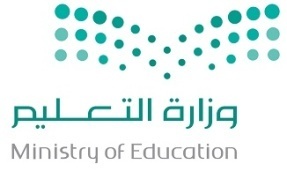 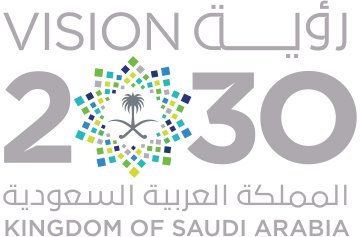 السؤالالدرجةالدرجةالدرجةالمصحح/ةالمراجع/ةالمدقق/ةالمملكـة العـربية السعـوديةوزارة التعليمإدارة التعليم ب............مدرسة .............  المملكـة العـربية السعـوديةوزارة التعليمإدارة التعليم ب............مدرسة .............  السؤالرقماًكتابةًكتابةًالمصحح/ةالمراجع/ةالمدقق/ةالمملكـة العـربية السعـوديةوزارة التعليمإدارة التعليم ب............مدرسة .............  المملكـة العـربية السعـوديةوزارة التعليمإدارة التعليم ب............مدرسة .............  س1(12)المملكـة العـربية السعـوديةوزارة التعليمإدارة التعليم ب............مدرسة .............  المملكـة العـربية السعـوديةوزارة التعليمإدارة التعليم ب............مدرسة .............  س2(10)الــمــادةلغتي لغتي أسئلة اختبار الفصل الدراسي الثانيالدور الأولالعام الدراسي1445هـأسئلة اختبار الفصل الدراسي الثانيالدور الأولالعام الدراسي1445هـس2(10)الصفالرابعالرابعأسئلة اختبار الفصل الدراسي الثانيالدور الأولالعام الدراسي1445هـأسئلة اختبار الفصل الدراسي الثانيالدور الأولالعام الدراسي1445هـس3( 12)الزمنساعتانساعتانأسئلة اختبار الفصل الدراسي الثانيالدور الأولالعام الدراسي1445هـأسئلة اختبار الفصل الدراسي الثانيالدور الأولالعام الدراسي1445هـس3( 12)الزمنأسئلة اختبار الفصل الدراسي الثانيالدور الأولالعام الدراسي1445هـأسئلة اختبار الفصل الدراسي الثانيالدور الأولالعام الدراسي1445هـس4(6)التاريخ/    / 1445هـ/    / 1445هـأسئلة اختبار الفصل الدراسي الثانيالدور الأولالعام الدراسي1445هـأسئلة اختبار الفصل الدراسي الثانيالدور الأولالعام الدراسي1445هـالمجموعاسم الطالب/ةأسئلة اختبار الفصل الدراسي الثانيالدور الأولالعام الدراسي1445هـأسئلة اختبار الفصل الدراسي الثانيالدور الأولالعام الدراسي1445هـالمجموع4040أربعون درجةأربعون درجةأربعون درجةأربعون درجةرقم الجلوسأسئلة اختبار الفصل الدراسي الثانيالدور الأولالعام الدراسي1445هـأسئلة اختبار الفصل الدراسي الثانيالدور الأولالعام الدراسي1445هـالمجموع4040أربعون درجةأربعون درجةأربعون درجةأربعون درجة2-من مظاهر العيد.2-من مظاهر العيد.2-من مظاهر العيد.أ-النومب-الجلوس في المنزلج-تبادل الهدايا4-يأتي عيد الفطر بعد شهر4-يأتي عيد الفطر بعد شهر4-يأتي عيد الفطر بعد شهرأ-رمضانب-محرمج-رجب5-مرادف كلمة ( الأضغان)5-مرادف كلمة ( الأضغان)5-مرادف كلمة ( الأضغان)أ-الأحقادب-التسامحج-الود 6-زيارة الأقارب وصلة الرحم في العيد  يدل على 6-زيارة الأقارب وصلة الرحم في العيد  يدل على 6-زيارة الأقارب وصلة الرحم في العيد  يدل على أ-الكرهب-المحبةج-الحقد6-ضد كلمة (فرحة)6-ضد كلمة (فرحة)6-ضد كلمة (فرحة)أ-سرورب-سعادةج-حزن7-مفرد كلمة الأعياد7-مفرد كلمة الأعياد7-مفرد كلمة الأعيادأ-عيدب-عيدانج-معايدة8-نوع كلمة الحج8-نوع كلمة الحج8-نوع كلمة الحجأ-اسمب-فعلج-حرفالجملةالمطلوبالحل-أطال الله في عمرك يا أبينوع الأسلوبنهي             نفي               نداء-متى ، أين ، كم تسمى أدوات    نفي              استفهام        نداء-.....تسرف في الماءحرف النهي الصحيح     لا                لم                 لن -قم للصلاة نوع الأسلوب     أمر              نهي               نداء1-يسلم الماشي ........القاعدأ-على ب-علأج-علي2-مفرد كلمة عصوان أ-عصىب-عصاج-عصاء3-الماضي من الفعل يرميأ-رماءب-رماج-رمى4-.........المسلم بحسن خلقهأ-سماب-سماءج-سمى5-لغتنا العربية من أعظم ......أ-اللغاتب-الغاتج-الللغات6-أصل كلمة الليل قبل دخول الأ-اليلب-ليلج-لليل1-أشرقت ...........أ-الشمسُب-الشمسَج-الشمسْ2-طاف الحاج حول الكعبة ( الفاعل كلمة ...أ-طافب-حولج-الحاج3-يقرأ التلميذ ..........أ-كتابٌب-كتاباًج-كتابِ4-قدم المسلم النصيحة لإخوانه (المفعول به..أ-المسلمب-النصيحةج-إخوانه5-تتكون الجملة الفعلية من أ-فعل وفاعلب-مبتدأ وخبرج-فعل وخبر6-علامة الرفع الأصلية هيأ-الفتحةب-الكسرةج-الضمةماضمضارعأمركتبَ............  ........................اقرأ..................................ادرسالكلمةإعرابهاأنجزفعل ......مبني على ........    المهندسفاعل ...........وعلامة ............. الضمة     المشروعمفعول به .......... وعلامة نصبة .............المملكـة العـربية السعـوديةوزارة التعليمإدارة التعليم ب............مدرسة .............  المملكـة العـربية السعـوديةوزارة التعليمإدارة التعليم ب............مدرسة .............  السؤالالدرجةالدرجةالدرجةالمصحح/ةالمراجع/ةالمدقق/ةالمملكـة العـربية السعـوديةوزارة التعليمإدارة التعليم ب............مدرسة .............  المملكـة العـربية السعـوديةوزارة التعليمإدارة التعليم ب............مدرسة .............  السؤالرقماًكتابةًكتابةًالمصحح/ةالمراجع/ةالمدقق/ةالمملكـة العـربية السعـوديةوزارة التعليمإدارة التعليم ب............مدرسة .............  المملكـة العـربية السعـوديةوزارة التعليمإدارة التعليم ب............مدرسة .............  س1(12)المملكـة العـربية السعـوديةوزارة التعليمإدارة التعليم ب............مدرسة .............  المملكـة العـربية السعـوديةوزارة التعليمإدارة التعليم ب............مدرسة .............  س2(10)الــمــادةلغتي لغتي أسئلة اختبار الفصل الدراسي الثانيالدور الأولالعام الدراسي1445هـأسئلة اختبار الفصل الدراسي الثانيالدور الأولالعام الدراسي1445هـس2(10)الصفالرابعالرابعأسئلة اختبار الفصل الدراسي الثانيالدور الأولالعام الدراسي1445هـأسئلة اختبار الفصل الدراسي الثانيالدور الأولالعام الدراسي1445هـس3( 12)الزمنساعتانساعتانأسئلة اختبار الفصل الدراسي الثانيالدور الأولالعام الدراسي1445هـأسئلة اختبار الفصل الدراسي الثانيالدور الأولالعام الدراسي1445هـس3( 12)الزمنأسئلة اختبار الفصل الدراسي الثانيالدور الأولالعام الدراسي1445هـأسئلة اختبار الفصل الدراسي الثانيالدور الأولالعام الدراسي1445هـس4(6)التاريخ/    / 1445هـ/    / 1445هـأسئلة اختبار الفصل الدراسي الثانيالدور الأولالعام الدراسي1445هـأسئلة اختبار الفصل الدراسي الثانيالدور الأولالعام الدراسي1445هـالمجموعاسم الطالب/ةأسئلة اختبار الفصل الدراسي الثانيالدور الأولالعام الدراسي1445هـأسئلة اختبار الفصل الدراسي الثانيالدور الأولالعام الدراسي1445هـالمجموع4040أربعون درجةأربعون درجةأربعون درجةأربعون درجةرقم الجلوسأسئلة اختبار الفصل الدراسي الثانيالدور الأولالعام الدراسي1445هـأسئلة اختبار الفصل الدراسي الثانيالدور الأولالعام الدراسي1445هـالمجموع4040أربعون درجةأربعون درجةأربعون درجةأربعون درجة2-من مظاهر العيد.12-من مظاهر العيد.12-من مظاهر العيد.1أ-النومب-الجلوس في المنزلج-تبادل الهدايا4-يأتي عيد الفطر بعد شهر14-يأتي عيد الفطر بعد شهر14-يأتي عيد الفطر بعد شهر1أ-رمضانب-محرمج-رجب5-مرادف كلمة ( الأضغان)15-مرادف كلمة ( الأضغان)15-مرادف كلمة ( الأضغان)1أ-الأحقادب-التسامحج-الود 6-زيارة الأقارب وصلة الرحم في العيد  يدل على 16-زيارة الأقارب وصلة الرحم في العيد  يدل على 16-زيارة الأقارب وصلة الرحم في العيد  يدل على 1أ-الكرهب-المحبةج-الحقد6-ضد كلمة (فرحة)16-ضد كلمة (فرحة)16-ضد كلمة (فرحة)1أ-سرورب-سعادةج-حزن7-مفرد كلمة الأعياد17-مفرد كلمة الأعياد17-مفرد كلمة الأعياد1أ-عيدب-عيدانج-معايدة8-نوع كلمة الحج18-نوع كلمة الحج18-نوع كلمة الحج1أ-اسمب-فعلج-حرفالجملةالمطلوبالحل-أطال الله في عمرك يا أبي1نوع الأسلوبنهي             نفي               نداء-متى ، أين ، كم 1تسمى أدوات    نفي              استفهام        نداء-.....تسرف في الماء1حرف النهي الصحيح     لا                لم                 لن -قم للصلاة 1نوع الأسلوب     أمر              نهي               نداء1-يسلم الماشي ........القاعد1أ-على ب-علأج-علي2-مفرد كلمة عصوان 1أ-عصىب-عصاج-عصاء3-الماضي من الفعل يرمي1أ-رماءب-رماج-رمى4-.........المسلم بحسن خلقه1أ-سماب-سماءج-سمى5-لغتنا العربية من أعظم ......1أ-اللغاتب-الغاتج-الللغات6-أصل كلمة الليل قبل دخول ال1أ-اليلب-ليلج-لليل1-أشرقت ...........1أ-الشمسُب-الشمسَج-الشمسْ2-طاف الحاج حول الكعبة ( الفاعل كلمة ...1أ-طافب-حولج-الحاج3-يقرأ التلميذ ..........1أ-كتابٌب-كتاباًج-كتابِ4-قدم المسلم النصيحة لإخوانه (المفعول به.1أ-المسلمب-النصيحةج-إخوانه5-تتكون الجملة الفعلية من 1أ-فعل وفاعلب-مبتدأ وخبرج-فعل وخبر6-علامة الرفع الأصلية هي1أ-الفتحةب-الكسرةج-الضمةماضمضارعأمركتبَيكتب اكتبقرأاقرأاقرأدرسيدرسادرسالكلمةإعرابهاأنجزفعل ماض مبني على الفتح    1المهندسفاعل مرفوع وعلامة رفعه الضمة    1 المشروعمفعول به منصوب وعلامة نصبة الفتحة1